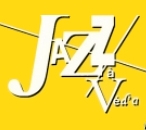 http://jazaveda.free.frDimanche 13 octobre 2013 - 17h, - 7,4€: « DAVY PALUMBO TRIO»Davy PALUMBO : batt., Laurent BROUHON : c. Bass., Véronique MULA : sax.(s).http://davypalumbotrio.wordpress.com/1ère partie : ATELIER JAZZ DE LA VILLE DE BÉTHUNEChristian LAISNE : directionDimanche 17 novembre 2013 - 17h, - 7,4€:  « TEN WORLDS »Karine GOBERT : voix et paroles, Stefan ORINS : piano et compos., François TAILLEFER : percus., voix.http://myspace.com/tenworldsproject1ère partie: CLASSE DE JAZZ DE L’ÉCOLE DE MUSIQUE DE RONCQArnaud BECAUS : direction.Dimanche 15 décembre 2013 - 17h, - 7,4€:  « DAVID LAISNÉ TRIO»David LAISNÉ : claviers, sax(s), Thomas GRIMMONPREZ: batt.
Alexis THERAIN : guit. www.davidlaisne.com1ère partie: « ELIOGABAL»Maël BOUGEARD : sax ténor,  Sakina ABDOU : sax alto, Paul MENARD : guitare, Thomas COQUELET : bass., Pierre PASQUIS :batt.Dimanche 19  janvier 2014 - 17h, - 7,4€:  « THOMAS GRIMMONPREZ TRIO»Thomas GRIMMONPREZ : batt., Jérémie TERNOY : fender rhodes, Christophe HACHE:c.bass.http://myspace.com/thomasgrimmonprez1ère partie : ATELIERS JAZZ DE L’ASSOCIATION « COULEURS JAZZ » Véronique Mula : directionDimanche 16 février 2014 - 17h, - 7,4€:  « IDIORYTHMIA»German RUIZ-RUIZ : piano, François TAILLEFER : percus, Albin SUFFYS : bass.www.myspace.com/idiorythmiatrio1ère partie : DÉPARTEMENT DU CRD DE TOURCOING :« MON TRIO »Barbara DANG : piano, Louise LECLERCQ : bass., Fréderic L’HOMME : batt.Dimanche 16 mars 2014 - 17h, - 7,4€:  « ÉRIC DUBOIS TRIO»Daniel BEAUSSIER : sax(s), hautbois, c. angl., clar.(s), fl.(s),Éric NAVET: percus., vibra., batt.-Éric DUBOIS : guit., compos.http://concertjazz.jimdo.com/1ère partie : ATELIERS JAZZ DE L’ASSOCIATION « COULEURS JAZZ »Davy Palumbo : directionDimanche 13 avril 2014 - 17h, - 7,4€:  « JESSY BLONDEEL QUARTET»François TAILLEFER : percus., Grégory LEROY : guit., Jessy BLONDEEL : sax, Nicolas MAHIEUX : c.basse http://www.jessyblondeelquartet.com1ère partie : « LIBERTALIA»German RUIZ-RUIZ :piano, compositions, Arnaud PARMENTIER : percus., Albin SUFFYS : c.basse, Christophe NEGRIT : batt.Dimanche 18 mai 2014 - 17h, - 7,4€:  « MUSICONOCLAST’ ORCHESTRA»Nathalie GOUTAILLER : cornet - Alexis LAHENS : tbne, Jessy BLONDEEL : sax A., Paul STEEN : sax T., Ghislain ABRAHAM : hautbois, Joanne BALTES : clar. bass. 1, Marc DEVAUX : clar. bass. 2, Célestin BILLET : basson, Éric NAVET: vibra., François TAILLEFER : percus.,  Marti-Ilmar UIBO : batt.,Albin SUFFYS : bass./dir.https://www.facebook.com/pages/Musiconoclast-Orchestra/1713832162601191ère partie : ATELIER DE MUSIQUES IMPROVISÉES DE LILLE 2Jérémie TERNOY : direction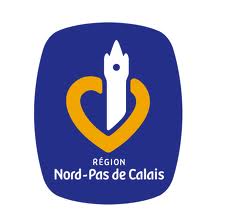 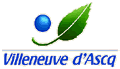 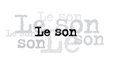 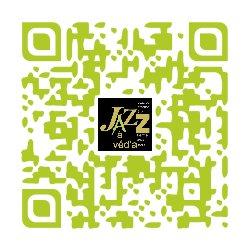 Jazz à Véd’A est une association bénévole qui soutient le jazz de création depuis 1997. Avec le soutien indéfectible de la Municipalité de Villeneuve d’Ascq et du Conseil Régional, Jazz à Véd’A présente les diverses formes du jazz régional actuel, professionnel comme amateur, à travers une saison de concerts à la Ferme d’en Haut. Grâce à votre confiance et vos adhésions, l’association développe son action pour une meilleure diffusion du jazz innovant en région.Adhérer à Jazz à Véd’A, c’est :renforcer notre action.vous impliquer dans une démarche durable de soutien au jazz de création.bénéficier de tarifs réduits lors des concerts.JAZZ à Véd’A, siège social : 15 allée du Tournesol, 59650 Villeneuve d’Ascq – http://jazaveda.free.fr- myriam.dufour@free.fr - 03 20 31 90 50 - Rejoignez nous sur facebook : https://www.facebook.com/pages/JAZZ-À-VÉDA/Et sur YOUTUBE : http://www.youtube.com/channel/UCfsCkjpnXMRN37vSQ8heImA/feed?view_as=public